Read Article “Allied Victory”     2. Choose 1 of 2 battles:Battle of StalingradThe D-day invasionDescribe the battle and why the outcome of the battle was so devastating to the losing side. Where did the battle take place, what were the conditions like?  Why was the battle or so important to the winning side. How did it turn the war?Next: Re-read the section “mobilizing for war. On a piece of printer paper, create a propaganda poster, encouraging Americans to sacrifice, buy war bonds, and or contribute to the war effort. Or4. Nuremburg Trials:Go to the article: Europe lay in Ruins:Read the Section about the Nuremberg Trials: Pretend you are the President of the United States and you want to encourage other world leaders to participate in the trials to punish Nazi leaders. Create and advertisement encouraging world leaders to participate in the trials. 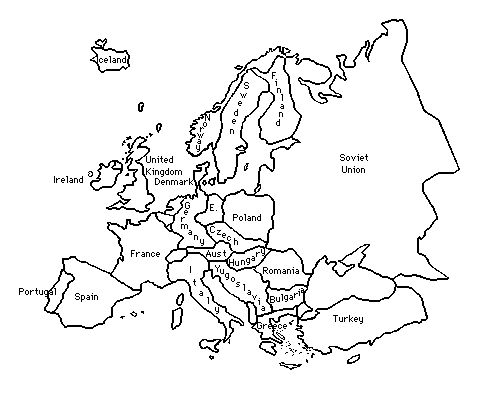 